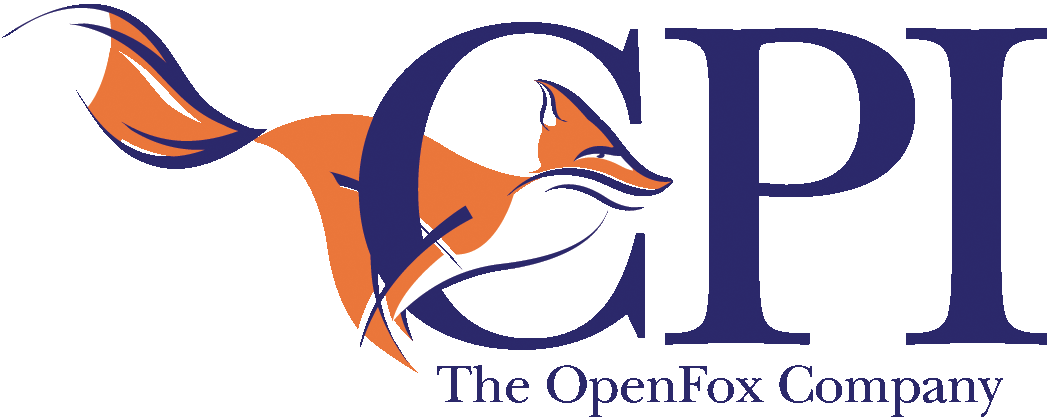 2020 OpenFox® Temporary Emergency License Request FormDate: 		Today’s DateORI:	 	**MANDATORY**Station ID: 	Not MandatoryAgency Name: 	Your Agency Name HereCounty:		Your CountyRequestor:	John Q. SampleTitle:		John’s TitleAddress:	123 Main St 		Your Town, ZZ 00000Email Address to send License(s) to:  John.Q.Sample@anyprovider.comTelephone:  (000) 000-0000			Cell:  (000) 000-0000			Fax:  (000) 000-0000PLEASE INDICATE:                         (How many of the OpenFox Emergency Management Messenger Licenses would you like)Number of OpenFox® Emergency Management Messenger 30 Day Temporary Licenses    0 Licenses***Please email this completed form to Donnie Sawin CPI Business Development / LEO Subject Matter Expert***Donnie Sawindsawin@openfox.com603-479-0330 CellNOTE:- If this is a new 1st time install and has not previously been approved       please contact your state CJIS representative first for pertinent details. - Additionally, these temporary licenses will automatically shut off in 30 days.- There is NO CHARGE for these licenses